Chapters 1-3Put the pictures in time order by writing A-G in the boxes below. 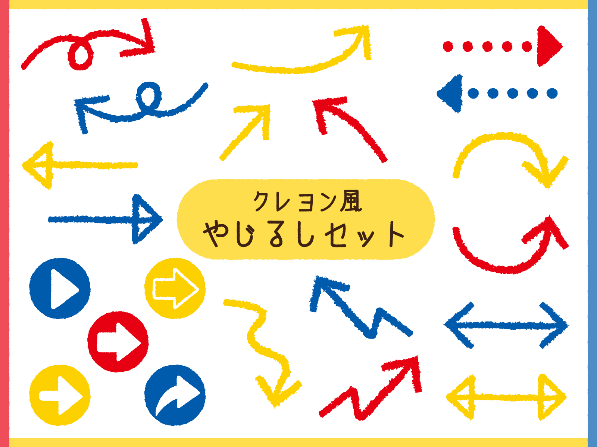 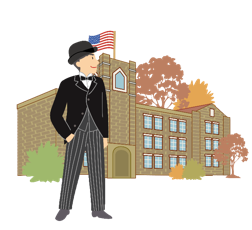 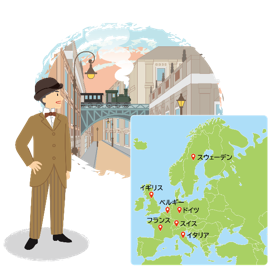 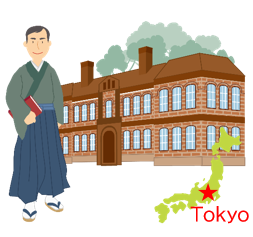 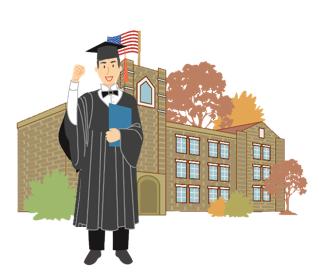 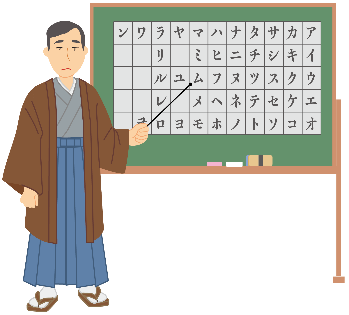 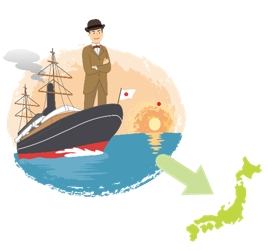 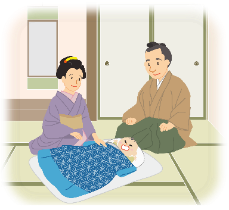 Chapters 4-6Put the pictures in time order by writing A-G in the boxes below. 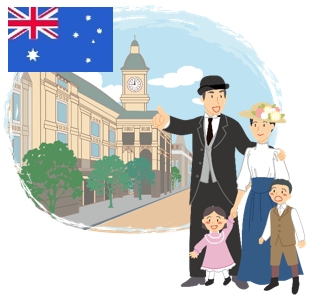 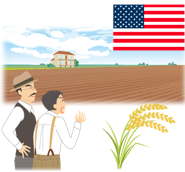 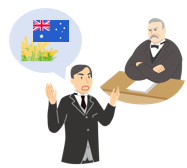 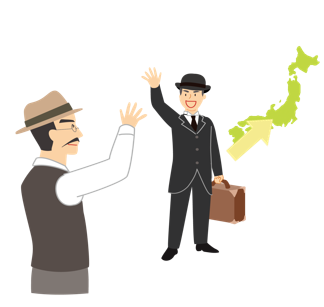 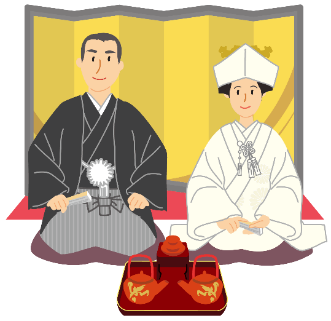 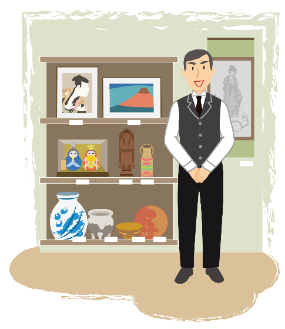 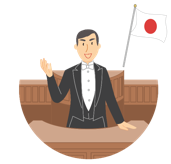 Chapter 7Put the pictures in time order by writing A-F in the boxes below. 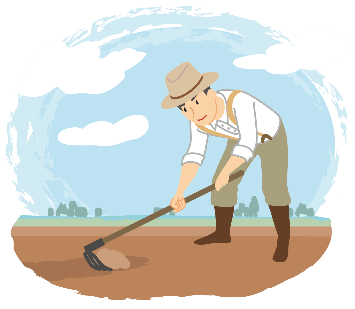 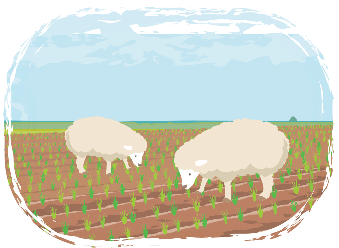 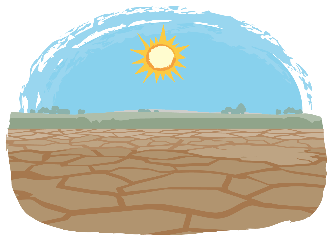 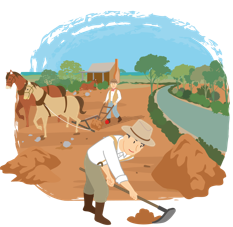 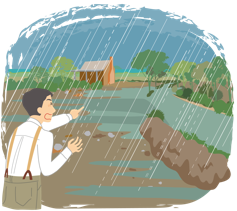 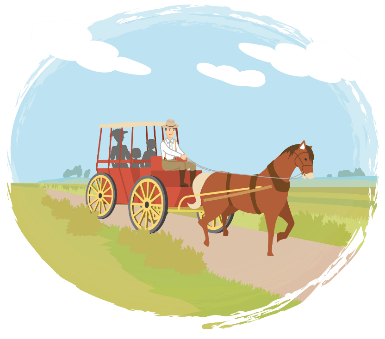 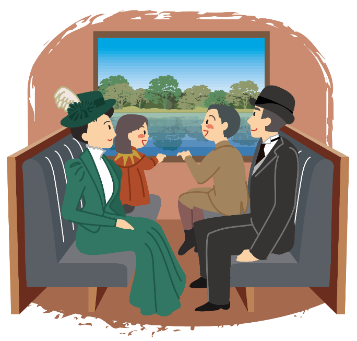 Chapters 8-9Put the pictures in time order by writing A-G in the boxes below. 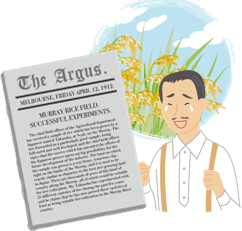 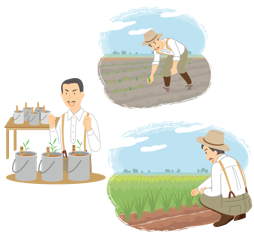 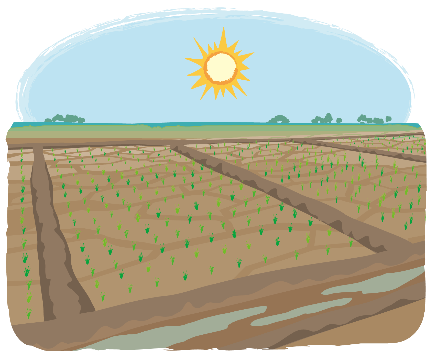 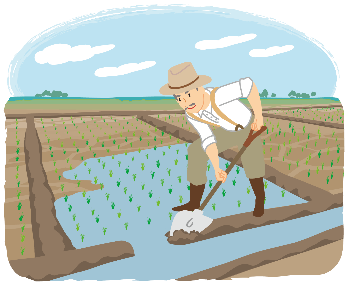 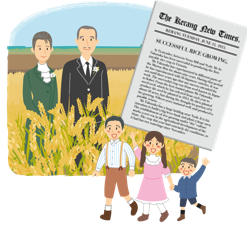 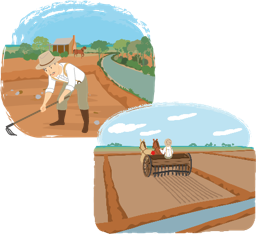 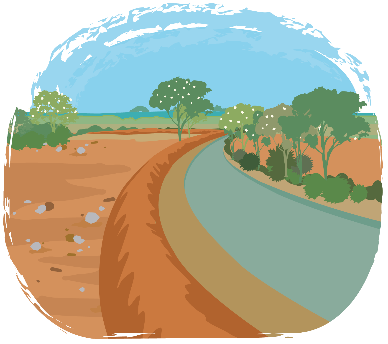 Answer keysChapter 1-3:  A→C→F→G→E→D→BChapter 4-6: A→E→B→D→F→C→GChapter 7: A→C→F→B→E→DChapter 8-9: A→D→G→B→E→F→C